Анализ результатов проведения  всероссийских проверочных  работ  в 11 классеМКОУ «СОШ №3 ст. Зеленчукской им. В.В. Бреславцева» в 2019 г.ВПР – это стандартизированный инструмент ОКО на уровне общеобразовательных организаций и достаточно новый проект для системы российского образования, является внешней оценочной процедурой, которая позволяет осуществить мониторинг результатов введения ФГОС и служит развитию единого образовательного пространства в Российской федерации.Цель анализаДиагностика достижения предметных и метапредметных результатов, в том числе уровня сформированности универсальных учебных действий (УУД) и овладения межпредметными понятиями.Задачи анализаоценка индивидуальных учебных достижений обучающихся в соответствии с требованиями;информирование всех участников образовательных отношений о состоянии качества образования;использование результатов оценочных процедур для повышения качества образования, в том числе повышения квалификации педагогических работников;формирование среди участников образовательных отношений устойчивых ориентиров на методы и инструменты объективной оценки образовательных результатов обучающихся.Нормативное обеспечение процедур оценки и контроля качества образования на муниципальном уровне:Федеральный закон от 29.12.2012 №273-ФЗ «Об образовании в Российской   Федерации».Федеральный государственный образовательный стандарт среднего  общего образования (Приказ МОиН РФ № 413  от 17.05.2012 года)Федеральный государственный образовательный стандарт основного общего образования (Приказ МОиН РФ от 17.12.2009 №1897).Приказ  МОиН РФ от 29.01.2019 г №84  «О проведении мониторинга качества образования» Приказ   МОиН КЧР от 15.03.2019г №214/1  «О проведении Федеральных оценочных процедур  в общеобразовательных организациях  КЧР в 2019 году» Приказ Управления образования администрации    Зеленчукского   муниципального   района от 27  марта 2019 г.  № 43 «О проведении Всероссийских проверочных работ в общеобразовательных организациях Зеленчукскогомуниципального района в 2018-2019 учебном году»   	На основании нормативных документов учащиеся 11  класса  МКОУ «СОШ №3 ст. Зеленчукской им. В.В. Бреславцева» приняли участие в мониторинге качества общеобразовательной подготовки учащихся по английскому  языку, истории и химии.1.АНАЛИЗ РЕЗУЛЬТАТОВ ВПР ПО ХИМИИСтруктура и содержание ВПР Каждый вариант ВПР содержит 15 заданий различных типов и уровней сложности. Задания также имеют различия по требуемой форме записи ответа, который может быть представлен в виде: последовательности цифр, символов; слова; формулы вещества; уравнения реакции.В работе содержится 11 заданий базового уровня сложности с кратким и развернутым ответом. Их порядковые номера 1-8, 11, 12, 15. В работе содержится 4 задания с развернутым ответом повышенногоуровня сложности. Их порядковые номера: 9, 10, 13, 14. Эти задания более сложные, так как их выполнение предполагает комплексное применение следующих умений:– составлять уравнения реакций, подтверждающих свойства веществ и/или взаимосвязь веществ различных классов, электронный баланс окислительно-восстановительной реакции;–- объяснять обусловленность свойств и способов получения веществ их составом и строением;– моделировать химический эксперимент на основании его описания.Включенные в работу задания условно распределены по четырем содержательным блокам: «Теоретические основы химии», «Неорганическая химия», «Органическая химия», «Методы познанияв химии. Экспериментальные основы химии. Химия и жизнь».1.2. Анализ выполнения заданий ВПРВсероссийская проверочная работа (ВПР) предназначена для итоговой оценки уровня общеобразовательной подготовки выпускников средней школы, изучавших химию на базовом уровне. Содержание всероссийской проверочной работы по химии определяется на основе Федерального компонента государственного образовательного стандарта среднего (полного) общего образования по химии, базовый уровень (приказ Минобразования России от 05.03.2004 № 1089 «Об утверждении Федерального компонента государственных стандартов начального общего, основного общего и среднего (полного) общего образования»).Разработка ВПР по химии осуществляется с учетом следующих общих положений:  ВПР ориентирована на проверку усвоения системы знаний и умений, которая рассматривается в качестве инвариантного ядра содержания действующих программ по химии для средней школы. В Федеральном компоненте Государственного стандарта среднего общего образования эта система знаний и умений представлена в виде требований к уровню подготовки выпускников по химии (базовый уровень);  проверка сформированности усвоения основных элементов содержания курса химии осуществляется на двух уровнях сложности: базовом и повышенном;  учебный материал, проверяемый заданиями ВПР, отбирается с учетом его общекультурной значимости для общеобразовательной подготовки выпускников средней школы.Наряду с усвоением элементов содержания задания проверяют овладение обучающимися определенными умениями и способами действий, которые отвечают требованиям к уровню подготовки выпускников.18 апреля 2019 года обучающиеся 11-ого  класса  в количестве 13 человек  участвовали в ВПР по химии. Наибольшее количество первичных баллов набрали: 2 чел-Протосевич Олеся и Пашанов Владислав, наименьшее –– 13б-0 Солдатов Александр. Работа состояла из 15 заданий различных типов и уровней сложности. На работу отводилось 90 минут. В ходе работы подтвердили свою оценку-11 обучающихся, повысили 2- обучающихся.Статистика отметокГистограмма соответствия отметок за выполненную работу и отметок по журналуВ заданиях №1 проверялись знания о чистых веществах и смесях, о научных методах познания веществ и химических явлений, а также роль эксперимента в теории и химии. За это задание максимальный балл – 2. Все обучающиеся, кроме 1 чел., набрали максимальное количество баллов. В заданиях №2 проверялись знания о составе атома, протонах, нейтронах, электронах, а также строении электронных оболочек. За это задание максимальный балл – 2. Все обучающиеся набрали максимальное количество баллов. В заданиях №3 проверялись знания о периодическом законе и Периодической системе химических элементов Д. И. Менделеева. За это задание максимальный балл – 1. Все обучающиеся, кроме 2 чел., набрали максимальное количество баллов. В заданиях №4 проверялись знания о видах химической связи, о веществах молекулярного и немолекулярного строения, а также о типах кристаллических решеток. За это задание максимальный балл – 2. Все обучающиеся набрали максимальное количество баллов. В заданиях №5 проверялись знания о классификации и номенклатуре неорганических соединений с данным заданием справились 85% обучающихся. В заданиях №6 проверялись знания о характерных химических свойствах простых веществ – металлов и неметаллов, а также характерные химические свойства оксидов (основных, амфотерных, кислотных). За это задание максимальный балл – 2. С данным заданием справились 75% обучающихся В заданиях №7 проверялись знания о характерных химических свойствах оснований, амфотерных гидроксидов, кислот, солей (средних). За это задание максимальный балл – 2. Максимальный балл набрали 6 человека. В заданиях №8 проверялись знания об электролитической диссоциации, сильных и слабых электролитах, реакциях ионного обмена, а также о среде водных растворов: кислой, нейтральной и щелочной. За это задание максимальный балл – 2. Все обучающиеся, кроме 4 чел., набрали максимальное количество баллов. В заданиях №9 проверялись знания об окислительно – восстановительных реакциях. За это задание максимальный балл – 3. Все обучающиеся, кроме 5 чел.набрали максимальное количество баллов. В заданиях №10 проверялись знания о взаимосвязи неорганических веществ. За это задание максимальный балл – 3. Все обучающиеся, кроме 6 чел. набрали максимальное количество баллов. В заданиях №11 проверялись знания о классификации и номенклатуре органических соединений, теории строения органических соединений, углеродном скелете, радикалах, функциональных группах, гомологическом ряде, гомологах, структурной изомерии, а также о типах химических связей в молекулах органических соединений. За это задание максимальный балл – 2. Все обучающиеся набрали максимальное количество баллов. В заданиях №12 проверялись знания о характерных химических свойствах: алкенанов, алкенов, алкадиенов, алкинов, аренов. Кислородсодержащих соединений: одно- и многоатомных спиртов, фенолах, альдегидах, одноосновных карбоновых кислотах, сложных эфирах, жирах, углеводах, а также азотсодержащих соединений: аминов, аминокислот, белков. За это задание максимальный балл – 2. Все обучающиеся набрали максимальное количество баллов. В заданиях №13 проверялись знания об умении проводить расчеты количества вещества, массы или объема по количеству вещества, массе или объему одного из реагентов или продуктов реакции, а также о природных источниках углеводородов: нефти и природному газу. За это задание максимальный балл – 3.Семь  человек набрали максимальное количество баллов. 6 человек к заданию не приступили. В заданиях №14 проверялись знания о взаимосвязи между основными классами органических веществ. За это задание максимальный балл – 3. Максимальное количество баллов получили 3 человека. 10 человек не приступили к выполнению задания. В заданиях №15 проверялись знания об умении проводить расчеты с использованием понятия «массовая доля вещества в растворе». За это задание максимальный балл – 2. Все обучающиеся, кроме 5 чел., набрали максимальное количество баллов. ВЫВОДЫ: В целом школьники региона достаточно хорошо владеют следующими элементами содержания: современные представления о строении атома, 10 химическая связь, качественный и количественный состав вещества, вещества молекулярного и немолекулярного строения, характерные химические свойства неорганических веществ, органических веществ.умениями:  определять степень окисления элементов; составлять электронный (электронно-ионный) баланс;  подтверждать существование генетической взаимосвязи между веществами различных классов неорганических и органических соединений путем составления уравнений соответствующих реакций;  проводить расчеты по уравнению (или схеме) химической реакции на основе стехиометрических соотношений реагирующих веществ; составлять уравнение реакции на основе электронного баланса.Рекомендации для учителей при подготовке к ВПР по химии:  Продолжить работу по повторению, систематизации и обобщению учебного материала, прогнозированию кислотно-основных и окислительновосстановительных превращений веществ. Эта работа должна быть направлена не столько на воспроизведение полученных знаний, как на проверку умений эти знания применять.  В ходе текущего контроля использовать задания, направленные на поиск решения в новой ситуации, требующие творческого подхода с опорой на имеющиеся знания основных химических закономерностей. На этапе подготовки к ВПР рекомендуется использование заданий из ВПР предыдущих лет.	1.АНАЛИЗ РЕЗУЛЬТАТОВ ВПР ПО ИСТОРИИСтруктура и содержание ВПР Работа состоит из 12 заданий. Ответами к заданиям 1, 5, 6, 7 являются буква, цифра, последовательность цифр или слово (словосочетание). Задания 2–4 и 8–12 предполагают свободный ответ.Задания 11, 12 являются альтернативными: выпускник должен выбрать одно из событий (процессов) и выполнить задание только относительно этого события (процесса).1.2. Анализ выполнения заданий ВПРЦель: установить уровень базовой подготовки выпускников  по истории.Диагностическая работа нацелена на выявление уровня• умения применять исторические знания для осмысления сущности общественных явлений,• умения искать, анализировать, сопоставлять и оценивать содержащуюся в различных источниках информацию о событиях и явлениях прошлого. Диагностическая работа проверяет знание обучающимися истории, культуры родного края.Статистика оценокГистограмма соответствия отметок за выполненную работу и отметок по журналуНа высоком уровне у учащихся сформированы умения: Умение работать с исторической картой, анализировать историческую информацию, представленную в разных знаковых системах Умение систематизировать разнообразную историческую информацию на основе своих представлений об общих закономерностях исторического процесса Умение работать с иллюстративным материалом Умение работы с текстовым историческим источникомЗнание основных фактов, процессов, явлений, персоналийДопущены типичные ошибки: Проверка знаний истории родного краяЗнание исторических деятелейУмение устанавливать причинно-следственные связи Умения работы с исторической картойВывод: из представленных данных видно, что результаты ВПР показали стабильный результат овладения школьниками базовыми историческими знаниями, опытом применения историко-культурного подхода к оценке социальных явлений, умением применять исторические знания для осмысления сущности общественных явлений, умением искать, анализировать, сопоставлять и оценивать содержащуюся в различных источниках информацию о событиях и явлениях прошлого. ВПР также проверяет знание учащимися истории, культуры родного края. Результаты ВПР считать удовлетворительными.На основе результатов ВПР определить основные направления дальнейшей подготовки обучающихсяк внешней оценке качества образования.Рекомендации:- активнее использовать задания на преобразование одного вида информации в другой;- усилить работу с текстами учебника по составлению конспектов, планов, вычленение необходимойинформации ,ее сопоставление с информацией, представленной в другом виде с целью формулирования определенных выводов;- продолжить обучать учеников алгоритму поиска информации и критическому к ней отношению;- на уроках необходимо развивать умения читать и анализировать рисунки, схемы, графики; чащедавать задания проблемного и практического характера.1.АНАЛИЗ РЕЗУЛЬТАТОВ ВПР ПО АНГЛИЙСКОМУ ЯЗЫКУСтруктура и содержание ВПР Всероссийская проверочная работа по иностранному языку (английский) включает в себя письменную и устную части.В 2019 г. общеобразовательные учреждения имеют право выбора – выполнять всю работу полностью или только ее письменную часть. Устная часть выполняется в компьютеризированной форме в специально оборудованной для этого аудитории после завершения выполнения письменной части.Письменная часть работы состоит из 18 заданий. Ответом к каждому из аданий 1–5, 6, 13–18 является цифра или последовательность цифр. Ответом к каждому из заданий 7–12 является грамматическая форма, состоящая из одного или нескольких слов.Устная часть работы содержит 2 задания, каждое из которых предполагает свободный ответ. В первом задании требуется прочесть вслух фрагмент текста; во втором задании – описать фотографию. Второе задание является альтернативным: выпускник должен выбрать одну из трех предложенных фотографий и выполнить задание только относительно этой фотографии.Проверочная работа разрабатывается, исходя из необходимости проверки соответствия уровня сформированности иноязычной коммуникативной компетенции выпускников требованиям нормативных документов, указанным в кодификаторе. 1.2. Анализ выполнения заданий ВПРАнализируя общие результаты выполнения проверочной работы можно сделать вывод о том, что базовое содержание иноязычного образования и проверяемые предметные умения усвоены большинством участников: среди участников, выполнявших обе части работы  100 %. Среди участников выполнявших полный комплект работы ни один не набрал минимальные баллы, 90 % участников набрали высокие баллы. Кроме тестовых баллов, результаты ВПР были представлены в отметках по пятибалльной шкале: Гистограмма соответствия отметок за выполненную работу и отметок по журналу70% обучающихся умеют использовать ознакомительное чтение в целях понимания основного содержания сообщений, интервью, репортажей, публикаций научно-познавательного характера, отрывков из произведений художественной литературы55%  владеют языковыми навыками (грамматическая сторона речи)Умеют употреблять в речи лексические единицы, обслуживающие ситуации в рамках тематики основной и старшей школы и употреблять в речи наиболее распространенные устойчивые словосочетания.Типичные ошибки:Обучащимися были допущены ошибки в заданиях с 7 по 10 и с15 по 18 на:- преобразование слов, грамматически соответствующих содержанию текста;-владение грамматически оформленными языковыми навыками;- заполнение пропусков словами, указывающими на необходимую часть речи;-употребление в речи наиболее распространённых устойчивых словосочетаний;Выводы:Ученики хорошо справились со всеми заданиями, показав высокий и повышенный уровень обученностиумениями:анализировать содержание текстов, выделяя главную мысль отрывка, подбирая правильные заголовки;выделять главное из прослушанного текста;различать части речи в зависимости от содержания предложений.Такой результат обусловлен объективными причинами:Во-первых, задания по всероссийской проверочной работе по английскому языку были рассчитаны на общее развитие выпускника, предлагая несложные варианты. Содержание и уровень заданий ВПР для обучающихся 11-х классов учитывали то обстоятельство, что выполнять эти работы предстоит выпускникам, которые не выбирали предмет английский язык при прохождении государственной итоговой аттестации. В связи с этим в задания, содержания ВПР, были включены для проверки наиболее значимые элементы по английскому языкуВо– вторых, из 24 человек на ВПР присутствовали 18. Шесть человек отсутствовали по уважительной причине. В числе отсутствующих были обучающиеся с базовым уровнем усвоения иностранного языка.С тестовыми заданиями обучающиеся справились на высоком  уровне, показав более высокий результат по сравнению с оценками за первое полугодие. При выполнении проверочной работы один ученик (10%) повысил свой уровень 4 обучающихся (40%) подтвердили  свой уровень и 5 обучающихся (50%) понизили. Качество знаний составил 64 %. Средний балл по ВПР– 3,9 , а средний балл за первое полугодие– 4,3.Рекомендации:- Учителям английского языка провели тщательный анализ количественных и качественных результатов ВПР, выявили проблемные вопросы как класса в целом, так и отдельных обучающихся.- Спланировали индивидуальную коррекционную работу на уроках и во внеурочной деятельности.Всего обучающ.Участ. «5» четв.«5» ВПР«4» четв«4» ВПР«3» четв«3» ВПР«2» четв«2» ВПРКачество(ВПР)Не справились (ВПР)Всего обучающ.Участ. «5» четв.«5» ВПР«4» четв«4» ВПР«3» четв«3» ВПР«2» четв«2» ВПРКачество(ВПР)Не справились (ВПР)13131265660054%0%Выполнение заданийВыполнение заданийВыполнение заданийВыполнение заданийВыполнение заданийВыполнение заданийВыполнение заданийВыполнение заданийВыполнение заданийВыполнение заданийВыполнение заданийВыполнение заданийВыполнение заданийВыполнение заданийВыполнение заданийВыполнение заданийВыполнение заданийВыполнение заданийВыполнение заданийВыполнение заданийВыполнение заданийВыполнение заданийВыполнение заданий(в % от числа участников)(в % от числа участников)(в % от числа участников)(в % от числа участников)(в % от числа участников)(в % от числа участников)(в % от числа участников)(в % от числа участников)(в % от числа участников)(в % от числа участников)(в % от числа участников)(в % от числа участников)(в % от числа участников)(в % от числа участников)(в % от числа участников)(в % от числа участников)(в % от числа участников)(в % от числа участников)(в % от числа участников)(в % от числа участников)(в % от числа участников)(в % от числа участников)(в % от числа участников)Максимальный первичный балл: 33Максимальный первичный балл: 33Максимальный первичный балл: 33Максимальный первичный балл: 33Максимальный первичный балл: 33Максимальный первичный балл: 33Максимальный первичный балл: 33Максимальный первичный балл: 33Максимальный первичный балл: 33Максимальный первичный балл: 33Максимальный первичный балл: 33Максимальный первичный балл: 33Максимальный первичный балл: 33Максимальный первичный балл: 33Максимальный первичный балл: 33Максимальный первичный балл: 33Максимальный первичный балл: 33Максимальный первичный балл: 33Максимальный первичный балл: 33Максимальный первичный балл: 33Максимальный первичный балл: 33Максимальный первичный балл: 33Максимальный первичный балл: 33ООООООООООКол-во уч.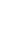 123456789101112131415ООООООООООКол-во уч.Макс
балл221222223322332Вся выборкаВся выборкаВся выборкаВся выборкаВся выборка181298869092969285766554648254375160Карачаево-Черкесская РеспубликаКарачаево-Черкесская РеспубликаКарачаево-Черкесская РеспубликаКарачаево-Черкесская Республика731918891928985706750577652423847Зеленчукский муниципальный районЗеленчукский муниципальный районЗеленчукский муниципальный район249096961009281694662647744394048Средняя общеобразовательная школа №3 ст. ЗеленчуксСредняя общеобразовательная школа №3 ст. Зеленчукс131001009210010092694662678531363146Выполнение заданийВыполнение заданийВыполнение заданийВыполнение заданийВыполнение заданийВыполнение заданийВыполнение заданийВыполнение заданийВыполнение заданийВыполнение заданийВыполнение заданийВыполнение заданийВыполнение заданийВыполнение заданийВыполнение заданийВыполнение заданийВыполнение заданийВыполнение заданийВыполнение заданийВыполнение заданий(в % от числа участников)(в % от числа участников)(в % от числа участников)(в % от числа участников)(в % от числа участников)(в % от числа участников)(в % от числа участников)(в % от числа участников)(в % от числа участников)(в % от числа участников)(в % от числа участников)(в % от числа участников)(в % от числа участников)(в % от числа участников)(в % от числа участников)(в % от числа участников)(в % от числа участников)(в % от числа участников)(в % от числа участников)(в % от числа участников)Максимальный первичный балл: 21Максимальный первичный балл: 21Максимальный первичный балл: 21Максимальный первичный балл: 21Максимальный первичный балл: 21Максимальный первичный балл: 21Максимальный первичный балл: 21Максимальный первичный балл: 21Максимальный первичный балл: 21Максимальный первичный балл: 21Максимальный первичный балл: 21Максимальный первичный балл: 21Максимальный первичный балл: 21Максимальный первичный балл: 21Максимальный первичный балл: 21Максимальный первичный балл: 21Максимальный первичный балл: 21Максимальный первичный балл: 21Максимальный первичный балл: 21Максимальный первичный балл: 21ООООООООКол-во уч.14567238910К110К21112ООООООООКол-во уч.Макс
балл1221411211221Вся выборкаВся выборкаВся выборкаВся выборка21276286857570788674888262376252Карачаево-Черкесская РеспубликаКарачаево-Черкесская РеспубликаКарачаево-Черкесская Республика118090866672768473888653305953Зеленчукский муниципальный районЗеленчукский муниципальный район8690846263748058958538136244Средняя общеобразовательная школа №3 ст. Зеленчукс1173596491579173951002792736Количество  учащихся  в  классе13Количество  выполнявших  работу1151463321Успеваемость98 %Качество  знаний64%Задания  с  наименьшими  ошибками2, 7, 6Задания  с  наибольшим  количеством  ошибок5, 4Всего обучающ.Участ. «5» полуг«5» ВПР«4» полуг.«4» ВПР«3» полуг.«3» ВПР«2» полуг.«2» ВПРКачество(ВПР)Не справились (ВПР)Всего обучающ.Участ. «5» полуг«5» ВПР«4» полуг.«4» ВПР«3» полуг.«3» ВПР«2» полуг.«2» ВПРКачество(ВПР)Не справились (ВПР)13113285-4--64%0%Статистика по отметкамСтатистика по отметкамСтатистика по отметкамСтатистика по отметкамСтатистика по отметкамСтатистика по отметкамСтатистика по отметкамСтатистика по отметкамСтатистика по отметкамСтатистика по отметкамМаксимальный первичный балл: 22Максимальный первичный балл: 22Максимальный первичный балл: 22Максимальный первичный балл: 22Максимальный первичный балл: 22Максимальный первичный балл: 22Максимальный первичный балл: 22Максимальный первичный балл: 22Максимальный первичный балл: 22Максимальный первичный балл: 22ООООООООКол-во уч.Распределение групп баллов в %Распределение групп баллов в %Распределение групп баллов в %Распределение групп баллов в %ООООООООКол-во уч.2345Вся выборкаВся выборкаВся выборкаВся выборка1469070.818.130.161.1Карачаево-Черкесская РеспубликаКарачаево-Черкесская РеспубликаКарачаево-Черкесская Республика3313.91632.947.1Зеленчукский муниципальный районЗеленчукский муниципальный район345.935.326.532.4(sch093065) Средняя общеобразовательная школа №3 ст. Зеленчукс11045.536.418.2